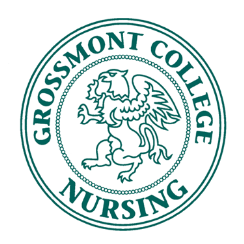 Attendance: Call to Order: 1248					Moved by: Sarah MyersSeconded by: Mohammed RajabApproval of Agenda:				 Moved by: Sarah MyersSeconded by:  Erin Strunz Approval of Minutes: N/A					Moved by: N/ASeconded by: N/AApproval of Funds: Planning for Spring 2020 semester:Welcome Breakfast on Monday January 27th, 2020 at 7am. Need volunteers for:Judy Medina: Facility request, table in front of room 201, table cloth, and signageKatherine Follmer and Emma Macam: get coffee and coffee makers from Dan and retrieve supplies (creamer, cups, stirs, napkins) from Prof. Ngo’s office.Mariah Boelk: 9 dozen of donut holesMohammed Rajab: 30 bananasSarah Myers: Clean-up at 8amBoard Officer representative at Faculty Meetings:Need at least one officer at each meeting- Erin Strunz Thursday 2/13 2-2:30- Mariah Boelk Thursday 3/12 2-2:30- Sarah Myers Thursday 4/16 2-2:30 - Mariah Boelk Tuesday 6/2 2-2:30CNSA-sponsored Volunteer Opportunity:Hope for the Homeless (date TBA): Kathryn and Emma will bring more information to the next meeting.Vice President:Speakers:1st meeting 2/3 Grossmont Alumni, Vanessa Yokum2nd meeting 3/9 Flight Nurse + Male Nurse3rd meeting 4/13 TBA4th meeting 5/11 TBAIdeas: RN with DUI, RN as Navy recruiter, School Nurse, Prison Nurse, Daniel Diaz resume/interview, travel nurse. Secretary/ Breakthru To Nursing Director :A&P and Micro Classes – Will contact biology department to research dates and times Treasurer/ Fundraiser Director: Starting account balance: $2,656.45Deposits:Sale of badge reels, scissors, T-shirt, and bags: $522.00Sale of CNSA cords: $90.00Spending: New Student Orientation breakfast and lunch: $259.93Supplies to update bulletin board: $33.84Board Officers Lunch Meeting on 1-21-2020: $146.97Suggestions/Ideas for Fundraising: Bake Sale or Good Luck gram? Officers chose Good Luck grams for St. Patrick’s Day.Good luck Grams (message & candy bar for $2.00)Order by: Monday March 9th 2020Make by: Saturday March 14th 2020 @ 10am at Prof. Ngo’s houseDeliver by: Week of March 16th 2020 ACE Uniform donates $12.00 per jacket sold (awaiting payment)Continue to sell decals, scissors, reels, bags, and T-shirts at NSO and CNSA meetings.Membership Director/Communications Director:Benefit cards: all board members must have oneUpdate membership rosterSend email/flyer reminders to members one week before and Sunday before each meetingMake Good Luck gram’s flyer to post around nursing building. Must be stamped by ASGC before posting. Upload flyer on Facebook page and CNSA website.Community Health/Activities Director:Hope for the homeless date TBA, more info at the next meetingDodge ball tournament (date TBA)ICC Representatives:Activities Fair: Date TBAClub Fair: Date TBA Advisors                       a.   Judy will make certificates for board members and order CNSA officer’s cords Adjournment: Moved by: Sarah Myers Seconded by: Katherine FollmerMeeting Adjourned at: 1350Executive BoardOfficers Spring 2020Present (Y / N)PresidentSarah MyersYVice PresidentKathryn FollmerYSecretaryErin StrunzYTreasurer AJ Llanes             Y    Board of DirectorsFundraising DirectorAJ LlanesYBreakthrough to Nursing DirectorErin StrunzYMembership/Communication DirectorAlex FoushaYCommunity Health/Activities DirectorEmma MacamYICC RepresentativeMariah BoelkYICC RepresentativeMohammed RajabYAdvisorsProfessor Angela Ngo             Y      Professor Sarah BabiniYStudent Success Advisor Judy MedinaYEventFunds Approved Up ToApprove(Yes or No)Welcome Breakfast first day of each semester (coffee, donuts, bananas, napkins, cups, etc.). $200.00YesNew Student Orientation’s Breakfast and Lunch + supplies (cups, utensils, etc.). $400.00YesFamily Day BBQ prior to the start of the Fall semester (food, drinks, utensils, etc.).$200.00YesPizza for 2nd CNSA meeting every semester. $100.00YesBoard Officers Lunch Meeting prior to the beginning of each semester. $200.00YesSupplies to make badge reels for fundraising (felties, badge reel bases, glue, etc.).$200.00YesSupplies to make Valentine’s grams every Spring semester for fundraising (card stock paper, glue, stickers, candy bars, etc.)$400.00YesSupplies to make Thanksgiving’s grams every Fall semester for fundraising (card stock paper, glue, stickers, candy bars, etc.) $400.00YesPurchase of bags, gift cards, greeting cards, and food items to make Thanksgiving baskets for donation$200.00YesPurchase of bags, ties, and labels for bake sale fundraising$50.00YesPurchase of supplies to update bulletin board at the beginning of each semester                      $50.00YesPurchase of CNSA officer’s cords                     $200.00YesPurchase of nursing bags for fundraiser$400.00Yes